Odběratel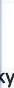 MŠ 4 pastelky , Praha 4, SedlčanskáPlamínkové 1589/42 IC: 61384658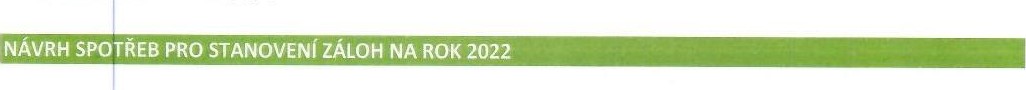 sjednaný roční odběr tepelné energie v GJ za rok 2022návrh (GJ)			úprava (GJ)450				……………..sjednaný roční odběr studené vody na ohřev TV v m3návrh (m3)			úprava (m3)                                       …………………Zálohy obdržené v roce 2021 budou zúčtovány v tomto období, zálohy obdržené v roce 2022 budou zúčtovány v následujícím roce!započitatelná plocha vytápěného objektu		1237,00	m2V Praze dne 15.11.2021xxxxxxxxxxxxxxxxx			xxxxxxxxxxxxxxxxxkupující					prodávající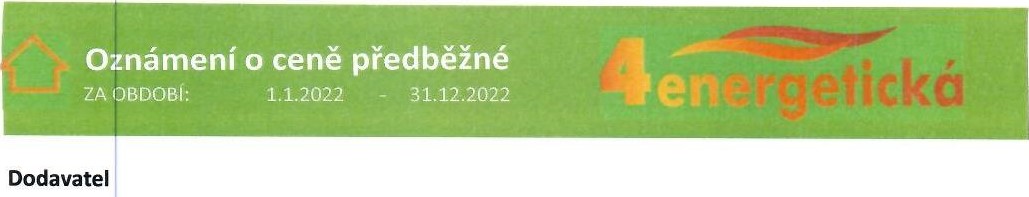 4-Energetická, a.s.Taborská 500/30, 140 45 Praha 4MŠ 4 pastelky, Praha 4,IC: 28550901 DIČ: CZ28550901Sedlčanská 4Zápis v OR: vedená u Městského soudu v PrazeSedlčanská 14/526oddíl B, vložka 1514714100 Praha 4OZNÁMENÍ OZNÁMENÍ O CENĚ PŘEDBÉŽNÉ 	ROK O CENĚ PŘEDBÉŽNÉ 	ROK O CENĚ PŘEDBÉŽNÉ 	ROK O CENĚ PŘEDBÉŽNÉ 	ROK O CENĚ PŘEDBÉŽNÉ 	ROK O CENĚ PŘEDBÉŽNÉ 	ROK 	NA 	2022	NA 	2022	NA 	2022	NA 	2022	NA 	2022	NA 	2022Číslo smlouvy:Číslo smlouvy:TZ 01 362/10Cena bez DPH:836,66Kč/GJTepelný zdroj:Tepelný zdroj:ps Mš Plamínkové 1589/42cena vč. DPH:920,33Kč/GJMísto spotřeby:Cenová lokalita:Místo spotřeby:Cenová lokalita:Sedlčanská 14/526 Praha 4DPH:10%